   РЕГИОНАЛЬНАЯ АССОЦИАЦИЯ «СТРОИТЕЛИ ТПП РБ»ПРОТОКОЛ №  23Правления Региональной ассоциации «Строители ТПП РБ»Дата заседания: «01»   июня    2018г.Место заседания: г. Улан-Удэ, ул. Ленина, 25.Время начала заседания: «17» часов «00» минут Время окончания заседания: «17» часов «30» минут.Форма: очная.Присутствовали члены Правления Региональной ассоциации «Строители ТПП РБ» (далее –  Региональная ассоциация): Гусляков В.А., Доржиев Г.Ю., Батуев В.Б., Хусаев В.Л., Байминов В.Н., Гармаев А.Б., Батодоржиев В.В., Степанов М.Ю.Отсутствовали: -  Михеев А.Т.;Кворум для проведения заседания Правления   РА «Строители ТПП РБ» имеется, Правление правомочно принимать решения.
Приглашенные лица:Исполнительный директор Ассоциации Елисафенко Владимир Леонидович;Секретарь Правления Кочетова Лидия Васильевна.ПОВЕСТКА ДНЯ ЗАСЕДАНИЯ ПРАВЛЕНИЯ:1.Информация об организациях, намеренных вступить в СРО, оплативших вступительный взнос и представивших пакет документов. Установление уровня ответственности  организациям  согласно средствам,  внесенным в компенсационный фонды  возмещения вреда и обеспечения договорных обязательств.4.   Повышение  уровня ответственности с первого  уровня на второй  по  обязательствам по   договорам строительного подряда, заключаемым  с использованием конкурентных способов  заключения договоров ( Фонд ОДО) для ООО «Энергостандарт».  По вопросам    повестки дня: По вопросу №1Слушали :  Исполнительного директора    Елисафенко  В.Л. 	В исполнительную дирекцию  поступили заявление  от ООО  « АвтоСтрой»» о вступлении в  члены  саморегулируемой организации РА «Строители ТПП РБ»  с намерением осуществлять строительство, реконструкцию, капитальный ремонт объектов капитального строительства (кроме особо опасных, технически сложных и уникальных объектов, объектов использования атомной энергии), стоимость  которых по одному договору не превышает 60 миллионов рублей(первый уровень ответственности, Фонд  ВВ 100 тыс.руб.), а также участвовать в заключении  договоров строительного подряда с использованием конкурентных  способов заключения договоров, предельный размер обязательств по которым не превышает 60  млн.руб.  (Фонд ОДО).Рассмотренные документы соответствуют требованиям. Финансовые обязательства выполнены. Предложено Правлению РА «Строители ТПП РБ»  принять   положительное решение по данной организации и внести сведения в реестр СРО РА «Строители ТПП РБ» Решили:Принять в члены Региональной ассоциации «Строители ТПП РБ» организацию ООО «АвтоСтрой»Установить   для ООО  «АвтоСтрой»  (ИНН 0326522718)  первый   уровень ответственности по обязательствам по договору строительного подряда  ( Фонд ВВ) и по  обязательствам  договорам строительного подряда, заключаемым  с использованием конкурентных способов  заключения договоров ( Фонд ОДО).  По вопросу № 2Слушали: Исполнительного директора    Елисафенко  В.Л.В  исполнительную дирекцию  поступили заявления  от ООО «Энергостандарт» по повышению уровня ответственности с первого  уровня на второй  по  обязательствам по   договорам строительного подряда, заключаемым  с использованием конкурентных способов  заключения договоров ( Фонд ОДО).  Предоставленные   документы  соответствует   требованиям СРО. Финансовые обязательства выполнены. Предложено Правлению РА «Строители ТПП РБ»  предоставить ООО «Энергостандарт» второй уровень ответственности (Фонд ОДО) и  внести соответствующие  сведения в реестр СРО РА «Строители ТПП РБ»Решили:Предоставить   ООО «Энергостандарт» второй уровень ответственности   по участию   в заключении договоров строительного подряда, заключаемым  с использованием конкурентных способов  заключения договоров ( Фонд ОДО).  Внести  соответствующие   изменения  в реестр СРО РА «Строители ТПП РБ».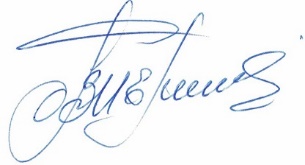   Исполнительный директор 			       Елисафенко В.Л.                         Секретарь Правления                                                Кочетова Л.В. г. Улан-Удэ, ул. Ленина, д. 25, тел. 8(3012) 21-71-88,( 89021)642246;  e-mail: sro@tpprb.comНаименование организацииРуководительОГРНИННАдрес1 Общество с ограниченной ответственностью«АвтоСтрой» Генеральный директор        Батранин Александр Геннадьевич1140327007831                  Дата регистрации 20.05.20140326522718670000, Республика Бурятия, г. Улан-Удэ, ул. Партизанская, дом 25, кв.34, тел. 8(3012)38-38-33